  大阪府交通対策協議会（会長：大阪府知事）では、大阪府の飲酒運転撲滅に向け、「ハンドルキーパー運動」の推進強化を図っています。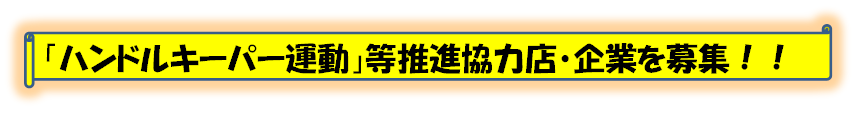 そこで、「ハンドルキーパー運動」を推進していただける店舗（飲食店等）・企業等を募集しています。悪質な飲酒運転を追放するために、是非、「ハンドルキーパー運動」への積極的なご参加、ご協力をお願いします。１　応募資格○　大阪府内に所在する店舗・企業等であること○　「ハンドルキーパー運動」にご賛同の上、ご協力していただけること。        ※ハンドルキーパーへの特典の有無は問いません。２　応募方法　店舗（飲食店等）等　　別添１「ハンドルキーパー運動推進協力店・企業等申込書」を作成の上、下記事務局あてに郵送、ＦＡＸ又はメールのいずれかで提出してください。②　企業等　　別添２「飲酒運転撲滅宣言」を作成の上、下記事務局あてに郵送、ＦＡＸ又はメールのいずれかで提出してください。なお、企業等で上記①に該当される場合は、別添１の提出もよろしくお願いします。３　応募特典お申し込みいただいた店舗・企業等については、当協議会ハンドルキーパー運動推進協力店・企業に登録の上、大阪府ホームページ「ハンドルキーパー運動推　　進協力店・企業一覧表」での紹介をさせていただきます。なお、ハンドルキーパーへの特典内容に変更があった際は、変更内容を下記事務局までご連絡ください。詳しくはこちらまで！！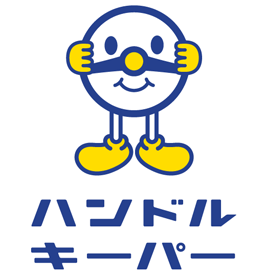 別添　１大阪府交通対策協議会事務局　行（大阪府都市整備部交通戦略室交通計画課安全対策グループ）　　　　　　　　　　　　　　　　　団体名代表氏名連絡先 「ハンドルキーパー運動」推進協力店・企業等申込書  ※申込書を記載の上、郵送、ＦＡＸ又はメールにてご提出ください。　　　※上記にホームページURLをご記載いただければ、大阪府ホームページにおいて、リンクを貼り紹介します。 別添　１大阪府交通対策協議会事務局　行（大阪府都市整備部交通戦略室交通計画課安全対策グループ）　　　　　　　　　　　　 　 団体名　　○○○グループ   代表氏名　○○　太郎連絡先　　０６－１１１１－７７７７ 「ハンドルキーパー運動」推進協力店・企業等申込書 ※申込書を記載の上、郵送、ＦＡＸ又はメールにてご提出ください。 ※上記にホームページURLをご記載いただければ、大阪府ホームページにおいて、リンクを貼り紹介します。　　別添　２ー１          　 　　   　飲酒運転撲滅宣言   私たちは、大阪府から飲酒運転を撲滅するため、以下の内容を徹底して守ることを宣言します。１　お酒を飲めば、車は絶対に運転しません２　お酒を飲んだ人には車を運転させません３　車を運転する人にはお酒をすすめません４　お酒を飲んだ人には車を貸しません５　お酒を飲んだ人の車には同乗しません６　車で飲食店に行くときは、必ずハンドルキーパーを　決めます   　※「ハンドルキーパー」とは？ 　 　　自動車で仲間と飲食店などへ行く場合に、お酒を飲まずに仲間を自宅まで　　 送り届ける人をいいます。　　　　　　　　　　　　　　　　年　　月　　日　　　　　　　　　　　企業（店）名　　　　　　　　　　　　代表者氏名　　　　　　　　　　　　　別添　２ー２    大阪府交通対策協議会事務局　行（大阪府都市整備部交通戦略室交通計画課安全対策グループ）企業名　　　　　　　　　　　　　　担当者氏名　　　　連絡先                                   　　　ホームページURL　　　　※宣言書を記載の上、郵送、ＦＡＸ又はメールにてご提出ください。　　　　※上記にホームページURLをご記載いただければ、大阪府ホームページにおいて、リンクを貼り紹介します。例：①飲酒運転撲滅を宣言する　　②会社仲間で自動車を利用して飲食店に行く場合、必ず飲酒しない人を決める　　③来客に対するドライバーの確認・ドライバーへの酒類提供の禁止　　　　　　　　　　　　　　　　　　　　　　　　　　　　　　　　　等　「ハンドルキーパー運動」とは？ 　自動車で仲間と飲食店などへ行く場合に、お酒を飲まない人（ハンドル  キーパー）を決め、その人が仲間を自宅まで送り届ける運動です。 【事務局】 〒540－8570  大阪市中央区大手前三丁目２番１２号　　　　　　　　　　　　（大阪府庁別館４階）  　 大阪府都市整備部交通戦略室         交通計画課　安全対策グループ   電　話　　　０６－６９４４－９２９０（直通）   ＦＡＸ  　　０６－４３９７－３７１４　 Ｅ-Ｍail kotsudoro-g10@sbox.pref.osaka.lg.jp  店　　　名  場　　　所  （休業日）          　 （　　　　　　　　　　　　）ハンドルキーパーURL その他ご意見  記　載　例店　　　名       　　　　○○○　大阪支店場　　　所     大阪市中央区大手前○丁目○番○号                        　　　　 ○○ビル１階　   　　　０６－１１１１－７７７７  （休業日）   　　　    　９：００ ～１２：００     　　　　１３：００ ～２０：００           　　（毎週水曜日）ハンドルキーパー・自動車利用の確認、ハンドルキーパーの確認の徹底等・ハンドルキーパーへのソフトドリンクサービスURL　　　　　　　   https://www.○○○  その他ご意見通信欄